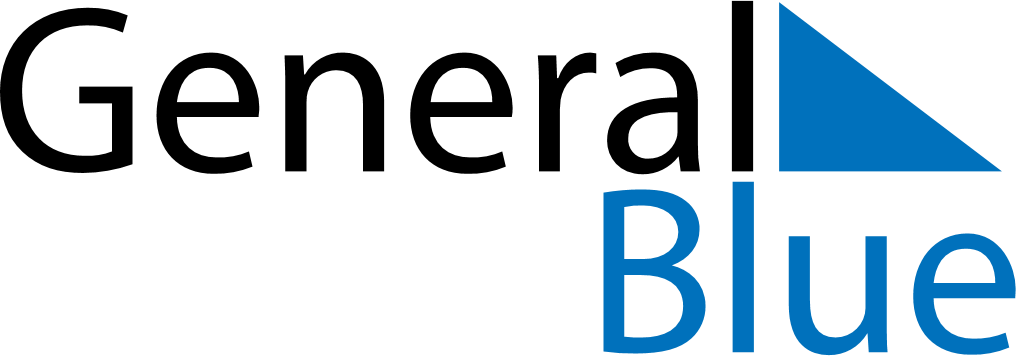 Q3 of 2026Central African RepublicQ3 of 2026Central African RepublicQ3 of 2026Central African RepublicQ3 of 2026Central African RepublicQ3 of 2026Central African RepublicQ3 of 2026Central African RepublicQ3 of 2026Central African RepublicJuly 2026July 2026July 2026July 2026July 2026July 2026July 2026July 2026July 2026SundayMondayMondayTuesdayWednesdayThursdayFridaySaturday123456678910111213131415161718192020212223242526272728293031August 2026August 2026August 2026August 2026August 2026August 2026August 2026August 2026August 2026SundayMondayMondayTuesdayWednesdayThursdayFridaySaturday12334567891010111213141516171718192021222324242526272829303131September 2026September 2026September 2026September 2026September 2026September 2026September 2026September 2026September 2026SundayMondayMondayTuesdayWednesdayThursdayFridaySaturday1234567789101112131414151617181920212122232425262728282930Aug 13: Independence DayAug 15: Assumption